
                                 Province of the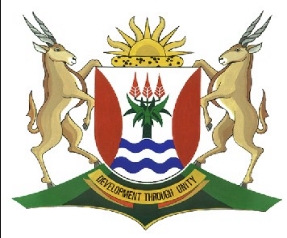 EASTERN CAPEEDUCATIONDIRECTORATE SENIOR CURRICULUM MANAGEMENT (SEN-FET)HOME SCHOOLING SELF-STUDY WORKSHEETSUBJECTINFORMATION TECHNOLOGY THEORYGRADE11DATE14 April to 17 April 2020TOPICDatabase Management –  Database software, Database types and, Database related careers .TERM 1REVISION(Please tick)TERM 2 CONTENTTIME ALLOCATION1hrTIPS TO KEEP HEALTHY1.  WASH YOUR HANDS thoroughly with soap and water for at least 20 seconds.  Alternatively, use hand sanitizer with an alcohol content of at least 60%.2.  PRACTISE SOCIAL DISTANCING – keep a distance of 1m away from other people.3.  PRACTISE GOOD RESPIRATORY HYGIENE:  cough or sneeze into your elbow or tissue and dispose of the tissue immediately after use.4.  TRY NOT TO TOUCH YOUR FACE.  The virus can be transferred from your hands to your nose, mouth and eyes. It can then enter your body and make you sick. 5.  STAY AT HOME. TIPS TO KEEP HEALTHY1.  WASH YOUR HANDS thoroughly with soap and water for at least 20 seconds.  Alternatively, use hand sanitizer with an alcohol content of at least 60%.2.  PRACTISE SOCIAL DISTANCING – keep a distance of 1m away from other people.3.  PRACTISE GOOD RESPIRATORY HYGIENE:  cough or sneeze into your elbow or tissue and dispose of the tissue immediately after use.4.  TRY NOT TO TOUCH YOUR FACE.  The virus can be transferred from your hands to your nose, mouth and eyes. It can then enter your body and make you sick. 5.  STAY AT HOME. TIPS TO KEEP HEALTHY1.  WASH YOUR HANDS thoroughly with soap and water for at least 20 seconds.  Alternatively, use hand sanitizer with an alcohol content of at least 60%.2.  PRACTISE SOCIAL DISTANCING – keep a distance of 1m away from other people.3.  PRACTISE GOOD RESPIRATORY HYGIENE:  cough or sneeze into your elbow or tissue and dispose of the tissue immediately after use.4.  TRY NOT TO TOUCH YOUR FACE.  The virus can be transferred from your hands to your nose, mouth and eyes. It can then enter your body and make you sick. 5.  STAY AT HOME. TIPS TO KEEP HEALTHY1.  WASH YOUR HANDS thoroughly with soap and water for at least 20 seconds.  Alternatively, use hand sanitizer with an alcohol content of at least 60%.2.  PRACTISE SOCIAL DISTANCING – keep a distance of 1m away from other people.3.  PRACTISE GOOD RESPIRATORY HYGIENE:  cough or sneeze into your elbow or tissue and dispose of the tissue immediately after use.4.  TRY NOT TO TOUCH YOUR FACE.  The virus can be transferred from your hands to your nose, mouth and eyes. It can then enter your body and make you sick. 5.  STAY AT HOME. INSTRUCTIONSResources used// Most of this week’s work is taken from the New DBE bookIts gr8! @ grade12 theory, Study Opportunities Information Technology Theory Book Grade 12 , DBEPast Exam PapersAnswer all questionsTIPS TO KEEP HEALTHY1.  WASH YOUR HANDS thoroughly with soap and water for at least 20 seconds.  Alternatively, use hand sanitizer with an alcohol content of at least 60%.2.  PRACTISE SOCIAL DISTANCING – keep a distance of 1m away from other people.3.  PRACTISE GOOD RESPIRATORY HYGIENE:  cough or sneeze into your elbow or tissue and dispose of the tissue immediately after use.4.  TRY NOT TO TOUCH YOUR FACE.  The virus can be transferred from your hands to your nose, mouth and eyes. It can then enter your body and make you sick. 5.  STAY AT HOME. TIPS TO KEEP HEALTHY1.  WASH YOUR HANDS thoroughly with soap and water for at least 20 seconds.  Alternatively, use hand sanitizer with an alcohol content of at least 60%.2.  PRACTISE SOCIAL DISTANCING – keep a distance of 1m away from other people.3.  PRACTISE GOOD RESPIRATORY HYGIENE:  cough or sneeze into your elbow or tissue and dispose of the tissue immediately after use.4.  TRY NOT TO TOUCH YOUR FACE.  The virus can be transferred from your hands to your nose, mouth and eyes. It can then enter your body and make you sick. 5.  STAY AT HOME. TIPS TO KEEP HEALTHY1.  WASH YOUR HANDS thoroughly with soap and water for at least 20 seconds.  Alternatively, use hand sanitizer with an alcohol content of at least 60%.2.  PRACTISE SOCIAL DISTANCING – keep a distance of 1m away from other people.3.  PRACTISE GOOD RESPIRATORY HYGIENE:  cough or sneeze into your elbow or tissue and dispose of the tissue immediately after use.4.  TRY NOT TO TOUCH YOUR FACE.  The virus can be transferred from your hands to your nose, mouth and eyes. It can then enter your body and make you sick. 5.  STAY AT HOME. TIPS TO KEEP HEALTHY1.  WASH YOUR HANDS thoroughly with soap and water for at least 20 seconds.  Alternatively, use hand sanitizer with an alcohol content of at least 60%.2.  PRACTISE SOCIAL DISTANCING – keep a distance of 1m away from other people.3.  PRACTISE GOOD RESPIRATORY HYGIENE:  cough or sneeze into your elbow or tissue and dispose of the tissue immediately after use.4.  TRY NOT TO TOUCH YOUR FACE.  The virus can be transferred from your hands to your nose, mouth and eyes. It can then enter your body and make you sick. 5.  STAY AT HOME. 1.1 What is a database?1.2 Explain the purpose of a database.1.3 List THREE things DBMS software allows you to do.1.4 Briefly describe the following DBMS software:a. Microsoft SQL Server b. MySQL      c. BlackFish SQL2.Compare the three types of databases.3.1 What are the main roles of the following careers, that is, what do people in those careers do?a. Database administratorb. Database programmerc. Database analystd. Database project manager3.2 If you could choose one of these careers, which would it be? Give reasons for your answers.1.1 What is a database?1.2 Explain the purpose of a database.1.3 List THREE things DBMS software allows you to do.1.4 Briefly describe the following DBMS software:a. Microsoft SQL Server b. MySQL      c. BlackFish SQL2.Compare the three types of databases.3.1 What are the main roles of the following careers, that is, what do people in those careers do?a. Database administratorb. Database programmerc. Database analystd. Database project manager3.2 If you could choose one of these careers, which would it be? Give reasons for your answers.1.1 What is a database?1.2 Explain the purpose of a database.1.3 List THREE things DBMS software allows you to do.1.4 Briefly describe the following DBMS software:a. Microsoft SQL Server b. MySQL      c. BlackFish SQL2.Compare the three types of databases.3.1 What are the main roles of the following careers, that is, what do people in those careers do?a. Database administratorb. Database programmerc. Database analystd. Database project manager3.2 If you could choose one of these careers, which would it be? Give reasons for your answers.1.1 What is a database?1.2 Explain the purpose of a database.1.3 List THREE things DBMS software allows you to do.1.4 Briefly describe the following DBMS software:a. Microsoft SQL Server b. MySQL      c. BlackFish SQL2.Compare the three types of databases.3.1 What are the main roles of the following careers, that is, what do people in those careers do?a. Database administratorb. Database programmerc. Database analystd. Database project manager3.2 If you could choose one of these careers, which would it be? Give reasons for your answers.1.1 What is a database?1.2 Explain the purpose of a database.1.3 List THREE things DBMS software allows you to do.1.4 Briefly describe the following DBMS software:a. Microsoft SQL Server b. MySQL      c. BlackFish SQL2.Compare the three types of databases.3.1 What are the main roles of the following careers, that is, what do people in those careers do?a. Database administratorb. Database programmerc. Database analystd. Database project manager3.2 If you could choose one of these careers, which would it be? Give reasons for your answers.